	Об утверждении перечня должностных лиц администрации муниципального района Пестравский Самарской области уполномоченных составлять протоколы об административных правонарушениях В соответствии  с п.1 статьи 11.2 Закона Самарской области «Об административных правонарушениях на территории Самарской области» от 01.11.2007 № 115-ГД, руководствуясь постановлением администрации муниципального района Пестравский № 30 от 21.01.2013 года «Об утверждении положения об организации регулярных перевозок по внутримуниципальным маршрутам  и порядка проведения конкурсов на право заключения договоров об осуществлении регулярных перевозок по внутримуниципальным маршрутам в муниципальном районе Пестравский Самарской области», статьями 44, 45 Устава муниципального района Пестравский Самарской области, администрация муниципального района Пестравский ПОСТАНОВЛЯЕТ:Утвердить прилагаемый Перечень должностных лиц администрации муниципального района Пестравский уполномоченных составлять протоколы об административных правонарушениях предусмотренных статьями 9.1, 9.2,  9.9. - 9.12 Закона Самарской области от 01.11.2007 № 115-ГД «Об административных правонарушениях на территории Самарской области» (Приложение 1).Опубликовать данное постановление в районной газете "Степь" и разместить на официальном Интернет-сайте муниципального района Пестравский.Руководителю аппарата администрации муниципального  района Пестравский (Прокудиной О.Н.) довести данное постановление до сведения заинтересованных лиц.Контроль за выполнением данного постановления оставляю за собой.Глава муниципального района Пестравский                                                                                   А.П.ЛюбаевРязанцева 21844Приложение №  1 к постановлению  администрации муниципального района Пестравскийот________________№_____ПЕРЕЧЕНЬдолжностных лиц администрации муниципального района Пестравский уполномоченных составлять протоколы об административных правонарушениях предусмотренных статьями 9.1, 9.2, 9.9 - 9.12 Закона Самарской области от 01.11.2007 года № 115-ГД «Об административных правонарушениях на территории Самарской области»1.Заместитель Главы – руководитель финансового управления муниципального района Пестравский Самарской области.2.Начальник МКУ «Отдел по управлению муниципальным имуществом и земельными ресурсами администрации муниципального района Пестравский Самарской области».3.Начальник отдела экономического развития, потребительского рынка и муниципального заказа администрации муниципального района Пестравский Самарской области.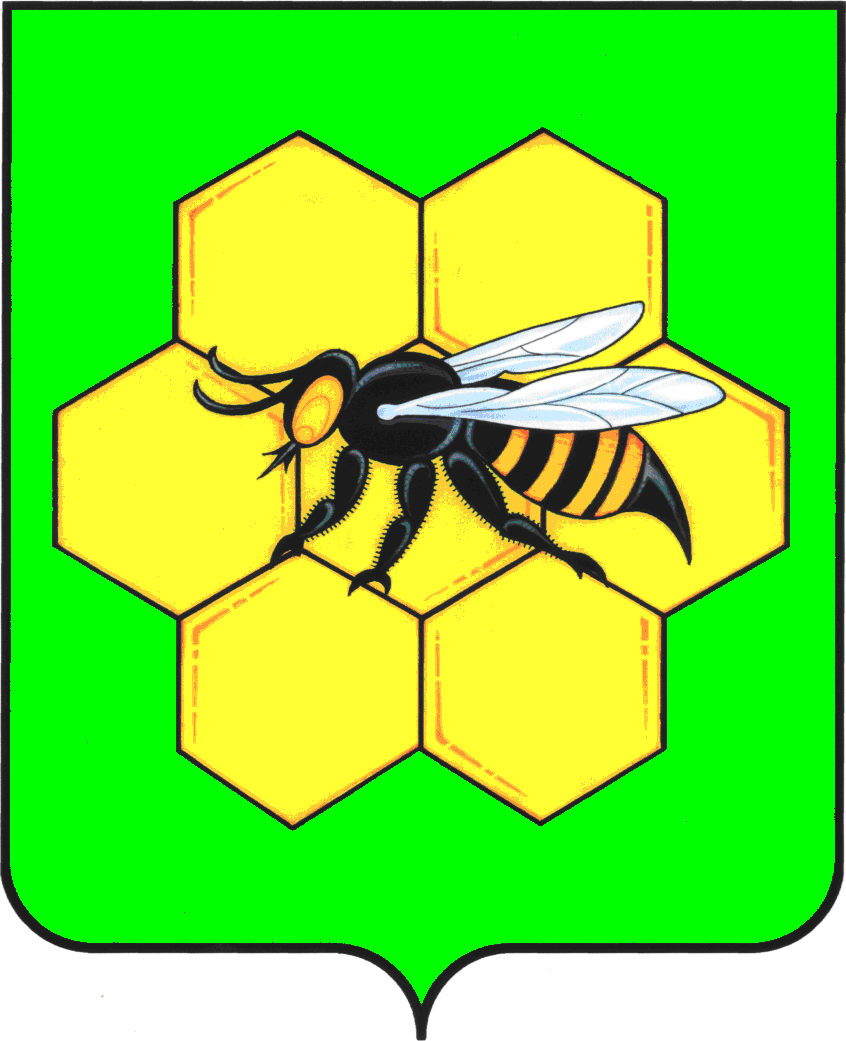 АДМИНИСТРАЦИЯМУНИЦИПАЛЬНОГО РАЙОНА ПЕСТРАВСКИЙСАМАРСКОЙ ОБЛАСТИПОСТАНОВЛЕНИЕот_____08.05.13_______________№__458_________